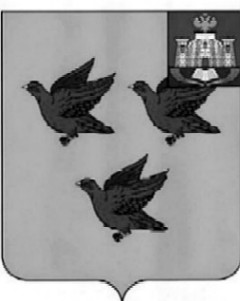 РОССИЙСКАЯ ФЕДЕРАЦИЯОРЛОВСКАЯ ОБЛАСТЬАДМИНИСТРАЦИЯ ГОРОДА ЛИВНЫ____________________________________________________________№ 41  от   27 ноября 2023 г.                                                                                г.Ливны              Извещение об отмене проведения  аукциона на право заключения           договора на размещение нестационарного торгового объекта       1. Организатор аукциона: Администрация города Ливны в лице  комитета экономики, предпринимательства и торговли.Место нахождения, почтовый адрес организатора аукциона: 303850, Орловская область, г.Ливны, ул. Ленина 7, кабинет №18.Адрес электронной почты: admliv@liv.orel.ruНомер контактаного телефона, факса 8(486-77) 7-15-96, 7-32-77Контактное лицо: Золкина С.А., Аверкиева Н.В.Официальный сайт, на котором размещено извещение о проведении аукциона :www. adminliv.ru 2. Основание  для отмены проведения аукциона: постановление администрации   города Ливны от 27 ноября  2023 года  № 972 «Об отмене  аукциона на право заключения договора на размещение нестационарных торговых объектов».…                                                                                                                                                                                                                                                                                                                                                                                                                                                                                                                                                                                                                                                                                                                                                                                                                            . Ливныул. Ленина 7Телефон 8(48677) 7-19-208(48677)7-23-62Факс  8(48677) 7-37-98E-mail: admliv@liv.orel.ru   №   ло таМесто расположения нестационарного объектаСрокдоговораПлощадь торгового объекта,кв.м.                                                                                                                                                                                                                                                                                                                                                                                                                                                                                                                                                                                                                                                                                                                                                                                                                                                                                                                                                                                                                                                                                                                                                                                                                                                                                                                                                                                                                                                                                                                                                                                                                                                                                                                                                                                                                                                                                                                                                                                                                                                                                                                                           Вид нес-тационарного торгового объектаСпециализацияНачаль-ная цена договора,руб.Шаг аукциона,руб.Задаток,руб.Возможностьпод-ключ. к эл. сет.1Ул.Гайдара (напротив магазина «Пятероч-ка»)с 10.12.2023г. по 31.12.2024г12,5КиоскХлебо-булочные изделия31788,02000,01000,0-2Ул.Гайдара (напротив магазина «Электросвет»)с 10.12.2023г. по 31.12.2024г50,0Торговый  павильонОказание услуг общественного питания254307,020000,01000,0-